Министерство образования и науки Калужской областиГосударственное автономное профессиональное образовательное учреждение Калужской области «Калужский колледж экономики и технологий»РАБОЧАЯ ПРОГРАММА УЧЕБНОЙ ДИСЦИПЛИНЫобщепрофессионального цикла Основы физиологии питания, санитарии и гигиеныпрограммы профессионального обученияпо профессии ОфициантКалуга 2022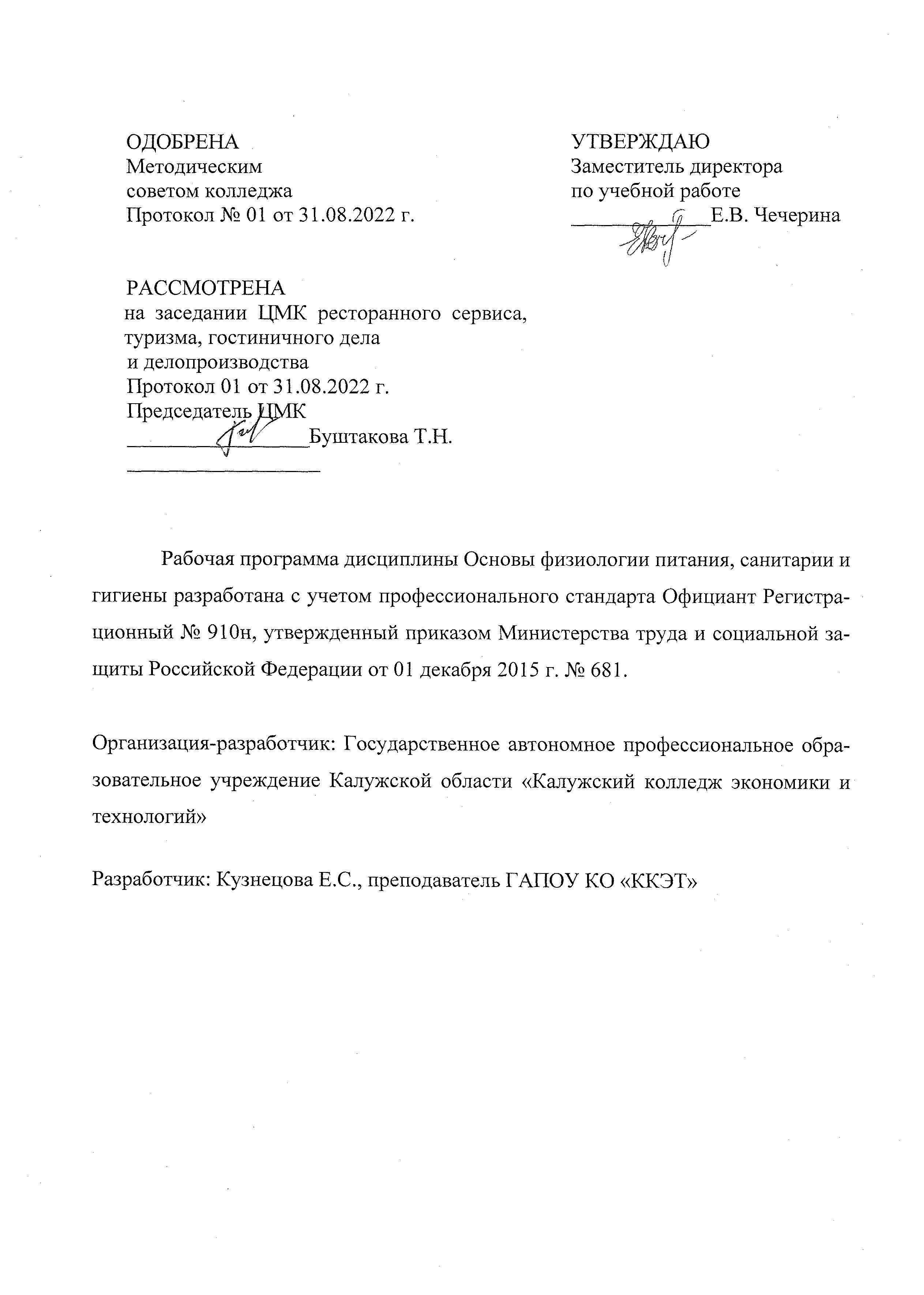 СОДЕРЖАНИЕ1. ОБЩАЯ ХАРАКТЕРИСТИКА РАБОЧЕЙ ПРОГРАММЫ УЧЕБНОЙ ДИСЦИПЛИНЫПравовые основы профессиональной деятельности1.1 Область применения рабочей программы 	Рабочая программа учебной дисциплины является частью программы профессионального обучения квалифицированных рабочих разработана с учетом профессионального стандарта Официант (Регистрационный № 910н, утвержденный приказом Министерства труда и социальной защиты Российской Федерации от 01 декабря 2015 г. № 681.).1.2 Место учебной дисциплины в структуре программы: общепрофессиональная дисциплина профессионального цикла.1.3 Цели и задачи учебной дисциплины — требования к результатам освоения учебной дисциплины:В результате освоения учебной дисциплины обучающийся должен уметь:составлять рационы питания для различных категорий потребителей;осуществлять санитарно-гигиенический контроль качества сырья и кулинарной продукции;соблюдать санитарно-гигиенические требования реализации готовой продукции;соблюдать санитарно-гигиенические требования хранения пищевых продуктов;осуществлять органолептическую оценку качества различных групп продовольственных товаров;соблюдать правила личной гигиены и выполнять санитарные правила;готовить растворы дезинфицирующих и моющих средств; В результате освоения учебной дисциплины обучающийся должен знать:состав, физиологическое значение, энергетическую и пищевую ценность различных продуктов питания;роль питательных и минеральных веществ, витаминов, микроэлементов и воды в структуре питания;понятие суточной нормы потребности человека в питательных веществах;усвояемость пищи и факторы, влияющие на нее;нормы и принципы рационального сбалансированного питания для различных групп населения;правила личной гигиены;санитарные требования к торговым и производственным помещениям организаций общественного питания, инвентарю, посуде и таре;санитарные требования к транспортировке и хранению пищевых продуктов и процессу приготовления блюд;санитарные требования к реализации готовой продукции;санитарные требования к обслуживанию посетителей;классификацию моющих средств, правила их применения, условия и сроки их хранения;санитарно-пищевое законодательство;основные пищевые инфекции, отравления, глистные заболевания.СТРУКТУРА И СОДЕРЖАНИЕ УЧЕБНОЙ ДИСЦИПЛИНЫОбъем учебной дисциплины и виды учебной работы2.2. Тематический план и содержание учебной дисциплины 3. УСЛОВИЯ РЕАЛИЗАЦИИ ПРОГРАММЫ УЧЕБНОЙ ДИСЦИПЛИНЫ3.1. Для реализации программы учебной дисциплины предусмотрены следующие специальные помещения:Кабинет «Микробиологии, физиологии питания, санитарии и гигиены», оснащенный:учебным оборудованием (доской учебной, рабочим местом преподавателя, столами, стульями (по числу обучающихся), шкафами для хранения муляжей (инвентаря), раздаточного дидактического материала и др.); техническими средствами обучения (компьютером, средствами аудиовизуализации, мультимедийным проектором); наглядными пособиями (натуральными образцами продуктов, муляжами, плакатами, DVD фильмами, мультимедийными пособиями).3.2. Информационное обеспечение реализации программыДля реализации программы библиотечный фонд образовательной организации должен иметь печатные и/или электронные образовательные и информационные ресурсы, рекомендуемых для использования в образовательном процессе 3.2.1. Печатные издания:1.   ГОСТ 31984-2012 Услуги общественного питания. Общие требования.- Введ.  2015-01-01. -  М.: Стандартинформ, 2014.-III, 8 с.ГОСТ 30524-2013 Услуги общественного питания. Требования к персоналу. - Введ.  2016-01-01. -  М.: Стандартинформ, 2014.-III, 48 с.ГОСТ 31985-2013 Услуги общественного питания. Термины и определения.- Введ. 2015-01-01. -  М.: Стандартинформ, 2014.-III, 10 с.ГОСТ 30390-2013 Услуги общественного питания. Продукция общественного питания, реализуемая населению. Общие технические условия – Введ. 2016 – 01 – 01.- М.: Стандартинформ, 2014.- III, 12 с.ГОСТ 30389 - 2013 Услуги общественного питания. Предприятия общественного питания. Классификация и общие требования – Введ. 2016 – 01 – 01. – М.: Стандартинформ, 2014.- III, 12 с.ГОСТ 31986-2012 Услуги общественного питания. Метод органолептической оценки качества продукции общественного питания. – Введ. 2015 – 01 – 01. – М.: Стандартинформ, 2014. – III, 11 с.ГОСТ 31987-2012 Услуги общественного питания. Технологические документы на продукцию общественного питания. Общие требования к оформлению, построению и содержанию.- Введ. 2015 – 01 – 01. – М.: Стандартинформ, 2014.- III, 16 с. ГОСТ 31988-2012  Услуги общественного питания. Метод расчета отходов и потерь сырья и пищевых продуктов при производстве продукции общественного питания. – Введ. 2015 – 01 – 01. – М.: Стандартинформ, 2014. – III, 10 с.Профессиональный стандарт «33.006 Официант/бармен», утвержден приказом Министерства труда и социальной защиты Российской Федерации от 01.12.2015 № 910н (зарегистрирован Министерством юстиции Российской Федерации 25.12.2015, регистрационный № 40269Матюхина З.П. Основы физиологии питания, микробиологии, гигиены и санитарии: учеб.для студ. учреждений сред.проф.образования / З.П. Матюхина. – 8-е изд., стер. – М. : Издательский центр «Академия», 2015. – 256 Мармузова Л.В. Основы микробиологии, санитарии и гигиены в пищевом производстве: учебник для нач. проф. образования/ Мармузова Л.В. -3-е перераб. и допол..   - М.:  Изд.центр «Академия», 2013 г.160сМатюхина З.П. Основы физиологии питания, гигиена и санитария. учебник для сред. проф. образования М.: ИРПО; Изд.центр «Академия», 2013г.256 сМартинчик А.Н. Микробиология, физиология питания, санитария : учебник для студ. учреждений сред.проф.образования / А.Н. Мартинчик, А.А. Королев, Ю.В. Несвижский. – 5-е изд., стер. – М. : Издательский центр «Академия», 2016. – 352 с.Васильева, И. В. Физиология питания : учебник и практикум для среднего профессионального образования / И. В. Васильева, Л. В. Беркетова. — Москва : Издательство Юрайт, 2020. — 212 с. — (Профессиональное образование). — ISBN 978-5-534-00275-1.Козлов, А. И. Гигиена и экология человека. Питание : учебное пособие для среднего профессионального образования / А. И. Козлов. — 2-е изд., испр. и доп. — Москва : Издательство Юрайт, 2020. — 187 с. — (Профессиональное образование). — ISBN 978-5-534-12965-6.Емцев, В. Т. Основы микробиологии : учебник для среднего профессионального образования / В. Т. Емцев, Е. Н. Мишустин. — Москва : Издательство Юрайт, 2020. — 248 с. — (Профессиональное образование). — ISBN 978-5-534-11718-9.Леонова, И. Б. Основы микробиологии : учебник и практикум для среднего профессионального образования / И. Б. Леонова. — Москва : Издательство Юрайт, 2020. — 298 с. — (Профессиональное образование). — ISBN 978-5-534-05352-4.Основы микробиологии, санитарии и гигиены в пищевом производстве. Эмерджентные зоонозы : учебное пособие для среднего профессионального образования / А. В. Куликовский, З. Ю. Хапцев, Д. А. Макаров, А. А. Комаров. — 2-е изд., испр. и доп. — Москва : Издательство Юрайт, 2020. — 233 с. — (Профессиональное образование). — ISBN 978-5-534-12489-7.3.2.2. Электронные издания:Российская Федерация. Законы.  О качестве и безопасности пищевых продуктов [Электронный ресурс]: федер. закон: [принят Гос. Думой  1 дек.1999 г.: одобр. Советом Федерации 23 дек. 1999 г.: в ред. на 13.07.2015г. № 213-ФЗ]. http://pravo.gov.ru/proxy/ips/?docbody=&nd=102063865&rdk=&backlink=1Российская Федерация. Постановления. Правила оказания услуг общественного питания [Электронный ресурс]: постановление Правительства РФ: [Утв. 15 авг. 1997 г. № 1036: в ред. от 10 мая 2007 № 276].- http://ozpp.ru/laws2/postan/post7.htmlСанПиН  2.3.2. 1324-03Гигиенические требования к срокам годности и условиям хранения пищевых продуктов [Электронный ресурс]: постановление Главного государственного санитарного врача РФ от 22 мая 2003 г. № 98. http://www.ohranatruda.ru/ot_biblio/normativ/data_normativ/46/46201/СП 1.1.1058-01. Организация и проведение производственного контроля за соблюдением санитарных правил и выполнением санитарно-эпидемиологических (профилактических) мероприятий [Электронный ресурс]: постановление Главного государственного санитарного врача РФ от 13 июля 2001 г. № 18 [в редакции СП 1.1.2193-07 «Дополнения № 1»]. – Режим доступа: http://www.fabrikabiz.ru/1002/4/0.php-show_art=2758.СанПиН 2.3.2.1078-01  Гигиенические требования безопасности и пищевой ценности пищевых продуктов [Электронный ресурс]: постановление Главного государственного санитарного врача РФ от 20 августа 2002 г. № 27 http://www.ohranatruda.ru/ot_biblio/normativ/data_normativ/46/46201/СанПиН 2.3.6. 1079-01 Санитарно-эпидемиологические требования к организациям общественного питания, изготовлению и оборотоспособности в них пищевых продуктов и продовольственного сырья [Электронный ресурс]: постановление Главного государственного санитарного врача РФ от 08 ноября 2001 г. № 31 [в редакции СП 2.3.6. 2867-11 «Изменения и дополнения» № 4»]. – Режим доступа:http://ohranatruda.ru/ot_biblio/normativ/data_normativ/9/9744/Вестник индустрии питания [Электронный ресурс].–Режим доступа: http://www.pitportal.ru/Всё о весе [Электронный ресурс]. – Режим доступа: www.vseovese.ruГрамотей: электронная библиотека [Электронный ресурс]. – Режим доступа: www.gramotey.comКаталог ГОСТов [Электронный ресурс]. – Режим доступа: www.gost.prototypes.ruМедицинский портал [Электронный ресурс]. – Режим доступа: www.meduniver.comЦентр ресторанного партнёрства для профессионалов HoReCa [Электронный ресурс]. – Режим доступа: http://www.horeca.ru/Васильева, И. В. Физиология питания : учебник и практикум для среднего профессионального образования / И. В. Васильева, Л. В. Беркетова. — Москва : Издательство Юрайт, 2020. — 212 с. — (Профессиональное образование). — ISBN 978-5-534-00275-1. — Текст : электронный // ЭБС Юрайт [сайт]. — URL: https://biblio-online.ru/bcode/437132.Козлов, А. И. Гигиена и экология человека. Питание : учебное пособие для среднего профессионального образования / А. И. Козлов. — 2-е изд., испр. и доп. — Москва : Издательство Юрайт, 2020. — 187 с. — (Профессиональное образование). — ISBN 978-5-534-12965-6. — Текст : электронный // ЭБС Юрайт [сайт]. — URL: https://biblio-online.ru/bcode/448654.Емцев, В. Т. Основы микробиологии : учебник для среднего профессионального образования / В. Т. Емцев, Е. Н. Мишустин. — Москва : Издательство Юрайт, 2020. — 248 с. — (Профессиональное образование). — ISBN 978-5-534-11718-9. — Текст : электронный // ЭБС Юрайт [сайт]. — URL: https://biblio-online.ru/bcode/445992.Леонова, И. Б. Основы микробиологии : учебник и практикум для среднего профессионального образования / И. Б. Леонова. — Москва : Издательство Юрайт, 2020. — 298 с. — (Профессиональное образование). — ISBN 978-5-534-05352-4. — Текст : электронный // ЭБС Юрайт [сайт]. — URL: https://biblio-online.ru/bcode/438554.Основы микробиологии, санитарии и гигиены в пищевом производстве. Эмерджентные зоонозы : учебное пособие для среднего профессионального образования / А. В. Куликовский, З. Ю. Хапцев, Д. А. Макаров, А. А. Комаров. — 2-е изд., испр. и доп. — Москва : Издательство Юрайт, 2020. — 233 с. — (Профессиональное образование). — ISBN 978-5-534-12489-7. — Текст : электронный // ЭБС Юрайт [сайт]. — URL: https://biblio-online.ru/bcode/447613.4.КОНТРОЛЬ И ОЦЕНКА РЕЗУЛЬТАТОВ ОСВОЕНИЯ УЧЕБНОЙ ДИСЦИПЛИНЫПАСПОРТ РаБОЧЕЙ ПРОГРАММЫ УЧЕБНОЙ ДИСЦИПЛИНЫСТРУКТУРА и содержание УЧЕБНОЙ ДИСЦИПЛИНЫусловия реализации учебной дисциплиныКонтроль и оценка результатов Освоения учебной дисциплиныВид учебной работыОбъем часовОбязательная аудиторная учебная нагрузка (всего)36в том числе:лабораторные и практические занятия20Промежуточная аттестация в форме дифференцированного зачетаПромежуточная аттестация в форме дифференцированного зачетаНаименование разделов и темСодержание учебного материала и формы организации деятельности обучающихсяОбъемчасов123Раздел 1Основы микробиологии в пищевом производстве14Тема 1.1Основные группы микроорганизмов, их роль в пищевом производствеСодержание учебного материала 4Тема 1.1Основные группы микроорганизмов, их роль в пищевом производстве1.Цели, задачи, сущность, структура дисциплины. Основные понятия и термины микробиологии. Микробиологические исследования и открытия А. Левенгука, Л.Пастера И.И. Мечникова, А. А. Лебедева. Основные группы, классификация микроорганизмов, отличительные признаки бактерий, плесневых грибов, дрожжей и вирусов.2Тема 1.1Основные группы микроорганизмов, их роль в пищевом производстве2.Роль бактерий, плесневых грибов и дрожжей в питании. Характеристики микрофлоры почвы, воды и воздуха. Роль микроорганизмов в круговороте веществ в природе. Влияние температурных факторов на развитие микроорганизмов. Влияние микроорганизмов на формирование санитарно-гигиенических условий предприятий питания.2Тема 1.1Основные группы микроорганизмов, их роль в пищевом производствеТематика практических занятий 2Тема 1.1Основные группы микроорганизмов, их роль в пищевом производстве1.Определение микробиологической безопасности пищевых продуктов. Работа с муляжами, консервами, образцами пищевых продуктов2Тема 1.1Основные группы микроорганизмов, их роль в пищевом производствеТематика лабораторных работ2Тема 1.1Основные группы микроорганизмов, их роль в пищевом производстве1.Изучение под микроскопом микроорганизмов2Тема 1.2Основные пищевые инфекции и пищевые отравленияСодержание учебного материала 2Тема 1.2Основные пищевые инфекции и пищевые отравленияПатогенные микроорганизмы: понятие, биологические особенности. Пищевые инфекции, пищевые отравления и глистные заболевания. Острые кишечные инфекции: брюшной тиф, дизентерия, холера, сальмонеллез и др. Возбудители, симптоматика, источники заражения, меры борьбы с инфекцией на предприятиях.  Зоонозы: бруцеллез, туберкулез, сибирская язва, ящур. Пищевые отравления микробного и немикробного происхождения. Возможные источники микробиологического загрязнения в пищевом производстве, условия их развития.2Тема 1.2Основные пищевые инфекции и пищевые отравленияТематика практических занятий 4Тема 1.2Основные пищевые инфекции и пищевые отравления1. Методы предотвращения порчи сырья и готовой продукции на предприятиях питания. Схема микробиологического контроля2Тема 1.2Основные пищевые инфекции и пищевые отравления2.Решение ситуационных задач по определению наличия патогенной микрофлоры в пищевых продуктах2Тема 1.2Основные пищевые инфекции и пищевые отравленияСамостоятельная работа обучающихся Работа над учебным материалом, ответы на контрольные вопросы; изучение нормативных материалов; решение задач и упражнений по образцу; решение ситуационных производственных (профессиональных задач); подготовка сообщений Раздел 2Основы физиологии питания12Тема 2.1Основные пище вые вещества, их источники, роль в структуре питанияСодержание учебного материала 2Тема 2.1Основные пище вые вещества, их источники, роль в структуре питания1.Основные пищевые вещества: белки, жиры, углеводы, витамины и витаминоподобные соединения, микроэлементы, вода. Физиологическая роль основных пищевых веществ в структуре питания, суточная норма потребности человека в питательных веществах2Тема 2.1Основные пище вые вещества, их источники, роль в структуре питания2.Источники основных пищевых веществ, состав, физиологическое значение, энергетическая и пищевая ценность различных продуктов питания2Тема 2.1Основные пище вые вещества, их источники, роль в структуре питанияТематика практических занятий 2Тема 2.1Основные пище вые вещества, их источники, роль в структуре питания1.Составление сравнительной характеристики продуктов питания по пищевой, физиологической, энергетической ценности2Тема 2.2Пищеварение и усвояемость пищиСодержание учебного материала 1Тема 2.2Пищеварение и усвояемость пищи1.Понятие о процессе пищеварения. Физико-химические изменения пищи в процессе пищеварения1Тема 2.2Пищеварение и усвояемость пищи2.Усвояемость пищи: понятие, факторы, влияющие на усвояемость пищи1Тема 2.2Пищеварение и усвояемость пищиТематика практических занятий 2Тема 2.2Пищеварение и усвояемость пищи1.Изучение схемы пищеварительного тракта. Подбор продуктов питания, лучших с точки зрения усвоения пищи2Тема 2.3Обмен веществ и энергииСодержание учебного материала 1Тема 2.3Обмен веществ и энергии1.Общее понятие об обмене веществ. Процессы ассимиляции и диссимиляции. Факторы, влияющие на обмен веществ и процесс регулирования его в организме человека1Тема 2.3Обмен веществ и энергии2.Общее понятие об обмене энергии. Понятие о калорийности пищи. Суточный расход энергии. Энергетический баланс организма. Методика расчёта энергетической ценности блюда1Тема 2.3Обмен веществ и энергииТематика практических занятий 2Тема 2.3Обмен веществ и энергии1.Выполнение расчёта суточного расхода энергии в зависимости от основного энергетического обмена человека. Выполнение расчёта калорийности блюда2Тема 2.4Рациональное сбалансированное питание для различных групп населенияСодержание учебного материала 2Тема 2.4Рациональное сбалансированное питание для различных групп населения1.Рациональное питание: понятие, основные принципы. Режим питания и его значение. Принципы нормирования основных пищевых веществ и калорийности пищи в зависимости от пола, возраста и интенсивности труда2Тема 2.4Рациональное сбалансированное питание для различных групп населения2.Возрастные особенности детей и подростков. Нормы и принципы питания детей разного возраста. Особенности сырья и кулинарной обработки блюд для детей и подростков, режим питания. Понятие о лечебном и лечебно-профилактическом питании. Методики составления рационов питания2Тема 2.4Рациональное сбалансированное питание для различных групп населенияСамостоятельная работа обучающихся Работа над учебным материалом, ответы на контрольные вопросы; изучение нормативных материалов; решение задач и упражнений по образцу; решение ситуационных производственных (профессиональных задач); подготовка сообщений-Раздел 3Санитария и гигиена в пищевых продуктах и напитках10Тема 3.1Личная и производственная гигиена. Санитарно-гигиенические требования к помещениямСодержание учебного материала 2Тема 3.1Личная и производственная гигиена. Санитарно-гигиенические требования к помещениям1.Правила личной гигиены работников пищевых производств, требования к внешнему виду. Требования к содержанию форменной одежды. Медицинский контроль: значение и сроки проведения медицинских обследований. Влияние факторов внешней среды на здоровье человека. Требования системы ХАССП к соблюдению личной и производственной гигиены2Тема 3.1Личная и производственная гигиена. Санитарно-гигиенические требования к помещениямТематика практических занятий 4Тема 3.1Личная и производственная гигиена. Санитарно-гигиенические требования к помещениям1. Санитарно-гигиенические требования к содержанию помещений, оборудования, инвентаря в организациях питания. Гигиенические требования к освещению. Гигиеническая необходимость маркировки оборудования, инвентаря посуды. Требования к материалам. Требования системы ХАССП к содержанию помещений, оборудования, инвентаря, посуды в организациях питания. Дезинфекция, дезинсекция дератизация, правила проведения. Моющие и дезинфицирующие средства, классификация, правила их применения, условия и сроки хранения2Тема 3.1Личная и производственная гигиена. Санитарно-гигиенические требования к помещениям1.Решение ситуационных задач по правилам пользования моющими и дезинфицирующими средствами, санитарным требованиям к мытью и обеззараживанию посуды, инвентаря и оборудования2Тема 3.1Личная и производственная гигиена. Санитарно-гигиенические требования к помещениямСамостоятельная работа обучающихсяТема 3.1Личная и производственная гигиена. Санитарно-гигиенические требования к помещениямИзучение требований системы ХАССП, Санитарных норм и правил СП 2.3.6.1079-01 Санитарно-эпидемиологические требования к организациям общественного питания, продовольственного сырья, изготовлению пищевых продуктов и напитковТема 3.2Санитарно-гигиенические требования к кулинарной обработке пищевых продуктовСодержание учебного материала 1Тема 3.2Санитарно-гигиенические требования к кулинарной обработке пищевых продуктов1.Санитарные требования к процессам механической кулинарной обработке продовольственного сырья, способам и режимам тепловой обработки продуктов и полуфабрикатов. Блюда и изделия повышенного эпидемиологического риска (студни и заливные, паштеты, салаты и винегреты, омлеты, рубленые изделия, кондитерские изделия с кремом и др.): санитарные требования к их приготовлению. Санитарные правила применения пищевых добавок. Перечень разрешенных и запрещенных добавок1Тема 3.2Санитарно-гигиенические требования к кулинарной обработке пищевых продуктовТематика практических занятий 2Тема 3.2Санитарно-гигиенические требования к кулинарной обработке пищевых продуктовГигиеническая оценка качества готовой пищи (бракераж). 2Тема 3.3Санитарно-гигиенические требования к транспортированию, приемке и хранению пищевых продуктовСодержание учебного материала 1.  Санитарно-гигиенические требования к транспорту, к приемке и хранению продовольственного сырья, продуктов питания и кулинарной продукции. Сопроводительная документация. Санитарные требования к складским помещениям, их планировке, устройству и содержанию. Гигиенические требования к таре. Запреты и ограничения на приемку некоторых видов сырья и продукции1Всего:Всего:36Результаты обученияКритерии оценкиФормы и методы оценки•	состав, физиологическое значение, энергетическую и пищевую ценность •	различных продуктов питания;•	роль питательных и минеральных веществ, витаминов, микроэлементов и воды в структуре питания;•	понятие суточной нормы потребности человека в питательных веществах;•	усвояемость пищи и факторы, влияющие на нее;•	нормы и принципы рационального сбалансированного питания для различных групп населения;•	правила личной гигиены;•	санитарные требования к торговым и производственным помещениям организаций общественного питания, инвентарю, посуде и таре;•	санитарные требования к транспортировке и хранению пищевых продуктов и процессу приготовления блюд;•	санитарные требования к реализации готовой продукции;•	санитарные требования к обслуживанию посетителей;•	классификацию моющих средств, правила их применения, условия и сроки их хранения;•	санитарно-пищевое законодательство;•	основные пищевые инфекции, отравления, глистные заболевания.Полнота ответов, точность формулировок, не менее 75% правильных ответов.Не менее 75% правильных ответов.Актуальность темы, адекватность результатов поставленным целям, полнота ответов, точность формулировок, адекватность применения профессиональной терминологииТекущий контрольпри проведении:-письменного/устного опроса;-тестирования;-оценки результатов внеаудиторной (самостоятельной) работы (докладов, рефератов, теоретической части проектов, учебных исследований и т.д.)Промежуточная аттестацияв форме дифференцированного зачета в виде: -письменных/ устных ответов, -тестирования.Умения:•	составлять рационы питания для различных категорий потребителей;•	осуществлять санитарно-гигиенический контроль качества сырья и кулинарной продукции;•	соблюдать санитарно-гигиенические требования реализации готовой продукции;•	соблюдать санитарно-гигиенические требования хранения пищевых продуктов;•	осуществлять органолептическую оценку качества различных групп продовольственных товаров;•	соблюдать правила личной гигиены и выполнять санитарные правила;•	готовить растворы дезинфицирующих и моющих средств;Правильность, полнота выполнения заданий, точность формулировок, точность расчетов, соответствие требованиям-Адекватность, оптимальность выбора способов действий, методов, техник, последовательностей действий и т.д. -Точность оценки-Соответствие требованиям инструкций, регламентов -Рациональность действий и т.д.Текущий контроль:- защита отчетов по практическим/ лабораторным занятиям;- оценка заданий для внеаудиторной (самостоятельной) работы- экспертная оценка демонстрируемых умений, выполняемых действий в процессе практических/лабораторных занятийПромежуточная аттестация:- экспертная оценка выполнения практических заданий на зачете 